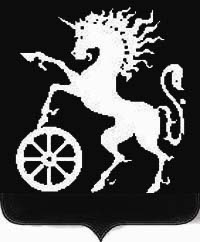 РОССИЙСКАЯ ФЕДЕРАЦИЯКРАСНОЯРСКИЙ КРАЙБОГОТОЛЬСКИЙ ГОРОДСКОЙ  СОВЕТ ДЕПУТАТОВШЕСТОГО СОЗЫВАР Е Ш Е Н И Е27.10.2022                                        г. Боготол                                            № 9-154О внесении изменений в решение Боготольского городского Совета депутатов «Об утверждении Положения о бюджетном процессе в городе Боготоле»         В соответствии со статьей 9 Бюджетного кодекса Российской Федерации, Федеральным законом от 06.10.2003 № 131-ФЗ «Об общих принципах организации местного самоуправления в Российской Федерации», руководствуясь статьями  32, 70 Устава городского округа город  Боготол Красноярского края, Боготольский городской Совет депутатов РЕШИЛ:1. Внести в Положение о бюджетном процессе в городе Боготоле, утвержденное решением Боготольского городского Совета депутатов от 12.03.2020 № 19-265, следующие изменения:1.1. в приложении к решению:1.1.1. статью 43. «Порядок представления, рассмотрения и утверждения годового отчета об исполнении бюджета города» считать Статьей 42. «Порядок представления, рассмотрения и утверждения годового отчета об исполнении бюджета города»;1.1.2. статью 42. «Порядок проведения внешней проверки годового отчета об исполнении бюджета города» считать Статьей 43.«Порядок проведения внешней проверки годового отчета об исполнении бюджета города».2. Контроль за исполнением данного решения возложить на постоянную комиссию Боготольского городского Совета депутатов по бюджету, финансам и налогам.3. Опубликовать решение в официальном печатном издании газете «Земля боготольская», разместить на официальном сайте муниципального образования город Боготол www.bogotolcity.ru в сети Интернет.4. Решение вступает в силу в день, следующий за днем его официального опубликования. Председатель                                                        Глава города БоготолаБоготольского городскогоСовета депутатов___________ А.М. Рябчёнок	____________ Е.М. Деменкова